Renewable EnergyGeneral:In the last several years, natural gas has surpassed coal as the greatest source of power generation.Currently, the two biggest renewable energy sources are hydroelectric and wind.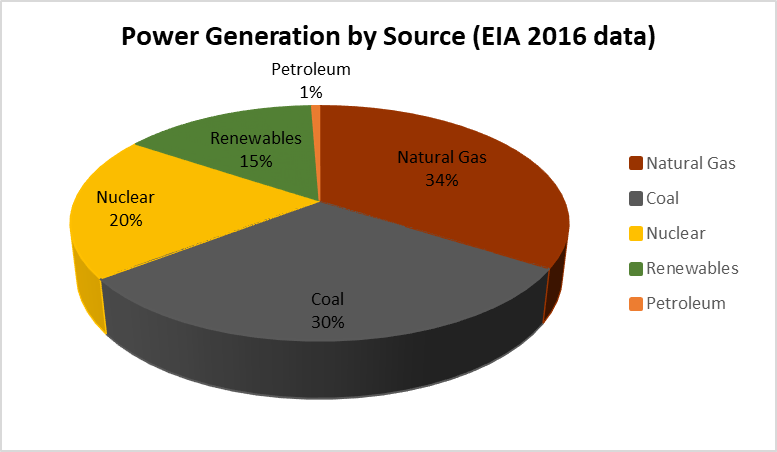 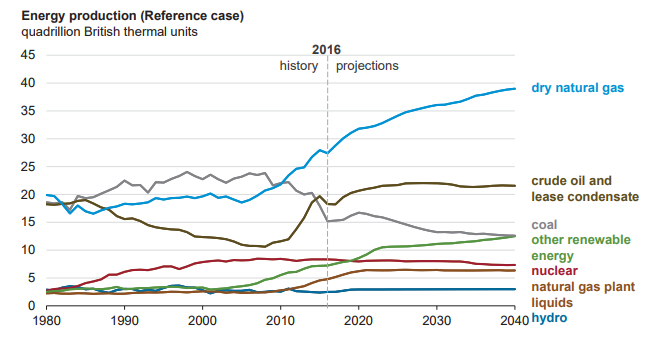 SolarGeneral:The sun is our greatest power source.173,000 terawatts of energy are hitting the earth at any one moment (10,000x the world’s energy use!).Solar panels can help capture this energy and convert it into electricity for us to use.Efficiency: Typical solar panels convert ~14% of available energy to electricity.The best solar panels convert up to 22%.Efficiency is improving every year!Typical lifespan of solar panels is at least 25 years (energysage.com).Contrary to popular belief, solar panels can still capture energy on cloudy day. The amount of installed solar capacity installed in the last 10 years has smashed 2006 goals by 4813%!They are even beginning to make solar panel roof shingles to renewably power your home! 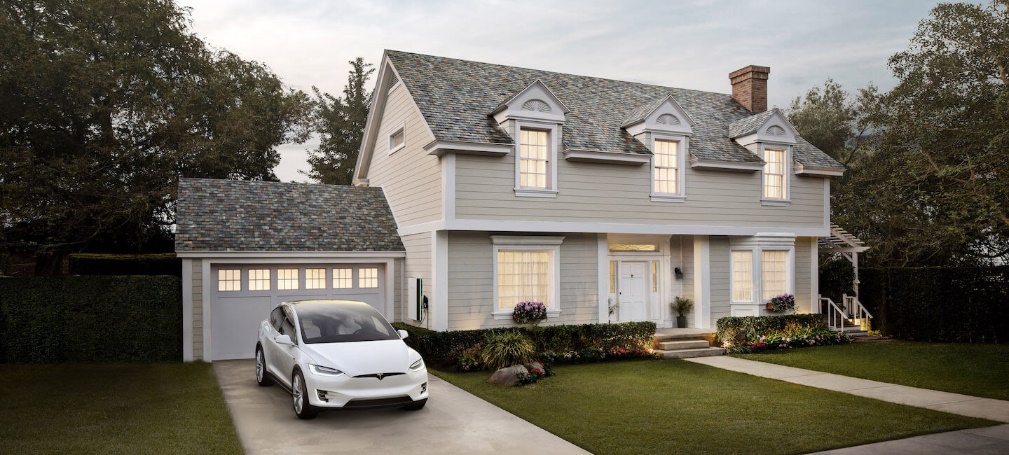 Solar Roof via Tesla.comGround Source Heat Pumps:Ground source heat pumps utilize the relatively constant heat of the Earth (~50 degrees F) to heat and cool homes.How it works:They work by passing fluid (usually water and antifreeze) through a tubing system in the ground.As the fluid passes through the pipes, it either picks up heat from the earth (heating mode) or expels heat into the earth (cooling mode).The fluid then returns to heat or cool the house via a heat exchanger.GPHS are typically 25%-50% more efficient than standard home heating/cooling systems (furnace, A/C, electric baseboards) and have substantial emissions reductions.Systems last 25 years for in-home components; 50+ years for the ground loop (energy.gov).Hydroelectric:Water is constantly moving around the globe in the form of rivers, oceans, clouds, and precipitation. Capturing energy from the movement of water is a great way to generate renewable electricity. In fact, hydropower is the biggest generator of renewable energy in the US.How it works:Water moving downstream flows through turbines (such as those housed in a dam), causing the turbines to spin, which drives a generator to produce electricity.The reservoir behind the dam acts similar to a battery-- storing the water’s kinetic energy until it is needed. When energy demands are high, water can be released to spin through the turbines to generate electricity.While hydroelectric power doesn’t lead to as much air and water pollution, it can significantly alter the surrounding environment, negatively impacting plants, wildlife, and people living in nearby communities.Wind:Wind energy can be used in a similar scope as solar (to power homes or other small buildings).How it works:Wind drives a turbine which drives a generator which produces electricity.A minimum wind speed of 4-6 mph is needed to reliably produce electricity.Because wind speed increases with height, the taller the turbine the greater wind speed they’ll be able to access. However due to regulations, most turbines can only be 30m tall.Wind energy is highly site specific, as wind speed varies greatly throughout the country (see map).Wind turbines convert about 45% of the wind passing through the blades to electricity (energy.gov).It is one of the lowest priced energy sources today! (energy.gov)Unfortunately wind power can cause disruptions in bird and bat migrations, causing many fatalities every year. Practices are being implemented to help mitigate these fatalities.Biomass:Biomass energy is energy derived from burning plants and other organic materials such as crops, woody plants, algae, and the organic components of municipal and industrial waste.How it works:Biomass can be burned directly as a power source, or converted into a variety of fuels that can be used to power equipment and machinery.Common biomass feedstocks include lumber mill scraps, corn grain (ethanol), and soybeans (biodiesel).This feedstock is converted into power or fuel to be used in a variety of instances.Biomass reduces our dependence on fossil fuels.Because biomass fuels can be made from many different organic products, locations can use whatever feedstock is most readily available.Biomass doesn’t produce carbon emissions and can help reduce industrial waste.Where we’re heading:Renewable energy like solar and wind have become much more economically viable options in the recent decade due to significant advancements in technology.According to recent analysis performed by the Natural Resources Defense Council, the US is greatly surpassing the clean energy targets it set in 2006.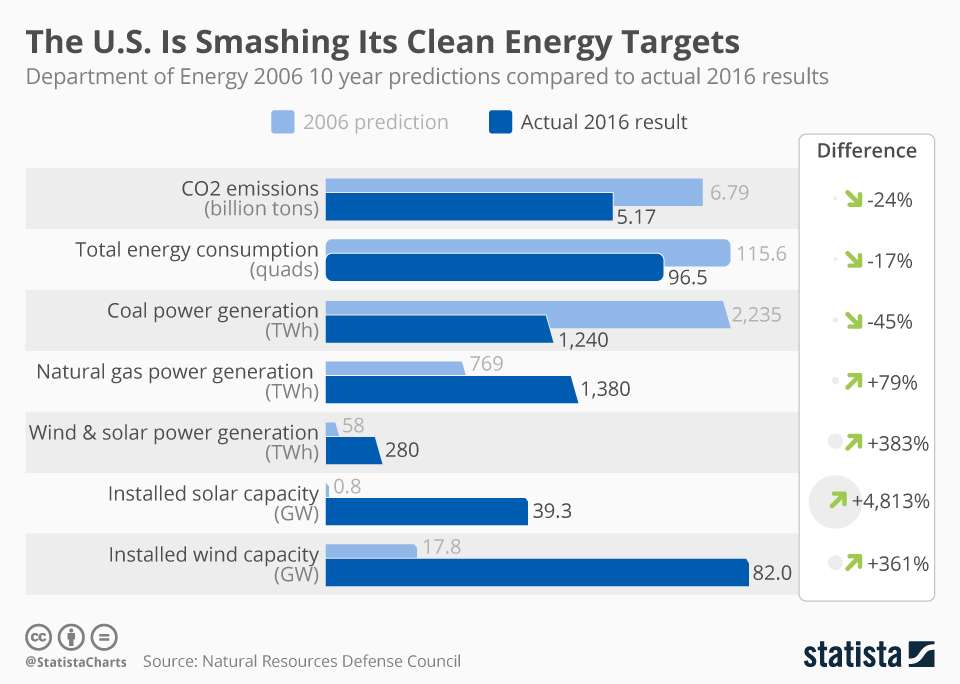 Questions for HS and aboveRenewable energy sources account for what percentage of US energy production?Less than 1%5-10%10-15%20-25%What is the current efficiency that can be reached by a typical solar panel?8%14%20%25%Biomass fuels can be made from which of the following feedstocks?Lumber mill scrapsCorn grainsSoybeansAll of the aboveWhat is the minimum wind speed needed for a windmill to produce reliable electricity?1-2mph4-6mph8-10mph10-12mphWhich of the following are benefits of a ground source heat pump?They are 25-50% more efficient than existing home heating systemsGSHPs release significantly less emissions than typical home heating systemsA and BNone of the aboveWhat are the two biggest sources of renewable energySolar and windWind and hydroBiomass and hydroNone of the above